Riverton Street Charter SchoolSocial Studies                                                                                              April 16, 2021Name: Complete both Mapwork and Vocabulary. 1 MapworkMatch the letters on the map with the numbered places listed below.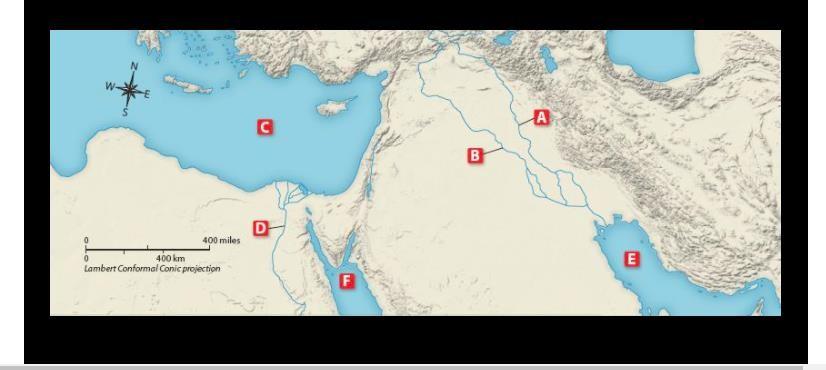 Answer Sheet1. Nile River                                                       2. Euphrates River 3. Mediterranean Sea                                        4. Tigris River 5. Persian Gulf                                                   6. Red Sea2 Vocabulary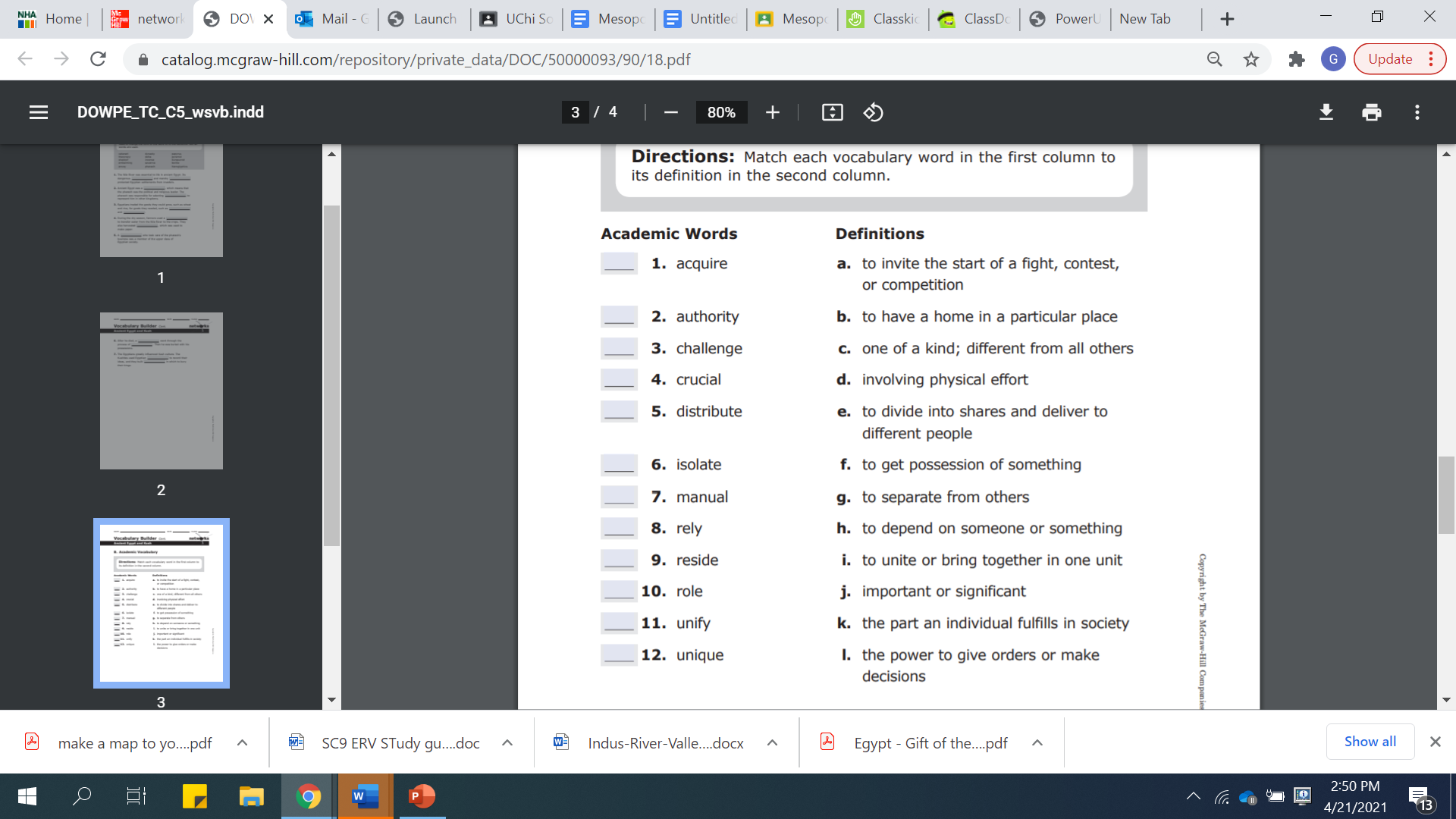 Answer Sheet: Write the letters near each number.1							72							83							94							105							116							12